Муниципальное автономное дошкольное образовательное учреждение«Детский сад общеразвивающего вида с приоритетным осуществлением деятельности по художественно – эстетическому направлению развития воспитанников №12 «Счастливый островок»Волшебная дудочкаСценарий экологического спектакля для детей 6-7 лет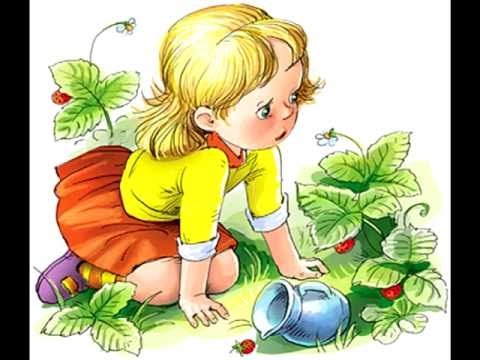                                                              Музыкальный руководитель:                                                                 Кузьмина Тамара Викторовна,                                                                             высшая квалификационная категорияМариинск2018«Волшебная дудочка»Сценарий экологического спектакля для детей 6-7 летЦель: Формирование экологического мировоззрения и активной жизненной позиции подрастающего поколения.Задачи: - привлекать внимание к проблемам окружающей среды; - вовлекать детей в активную природоохранную деятельность; - развивать творческие способности детей.Звучит марш, дети агитбригады «Юные эколята» входят в зал:Ведущий (ребенок): Раз – два,Дети: Три – четыре!Ведущий: Три – четыре,Дети: Раз – два!Ведущий: Кто шагает дружно в ряд?Дети: Экологии отряд!Ведущий: Вас приветствует агитбригада:Дети: «Юные эколята».Ведущий: Наш девиз:Дети: Мы не хотим стоять в стороне,Мы за порядок на нашей земле!Ведущий: Вот экология – модное слово, раньше природа не знала такого.Банки, бутылки в кусты не бросали, в реку отходы и нефть не сливали.Наша планета пока что жива, но без защиты погибнет она!Если хотите, чтоб мир был зеленым, не вырубайте березы и клены!1-й ребенок: Мы любим лес в любое время года,Мы слышим речек медленную речь …Все это называется природаДавайте же всегда ее беречь!2-й ребенок: В лугах ромашки солнечного цвета,Такие, что светлей на свете жить…Природой называется все это,Давайте же с природою дружить!3-й ребенок: А сейчас мы хотим рассказать вам одну сказочную историю, которая произошла с девочкой Таней и её друзьями…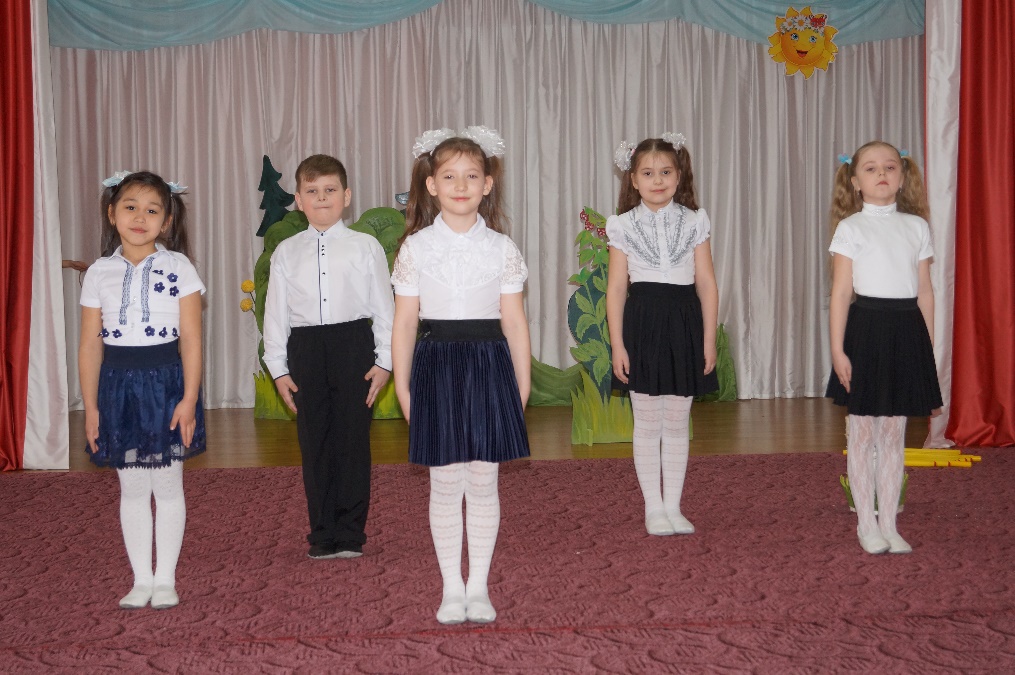 4-й ребенок: Итак…Послала мама ТанюЗа ягодою в лес.В лесу зелёном сказочном Полным-полно чудес.1-й ребенок:        Там ягодки поспели,Слышны там птичьи трели,Рыбки плещутся в реке,Сидит пчёлка на цветке.2-й ребенок: Там чудеса случаются,Там сказка начинается… Звучит музыка, открывается занавес, Таня с Подружками  выходят на лесную полянку.1 подружка: Солнечным погожим днёмМы по ягоды пойдём.А в лесу растёт брусникаИ малина, земляника.2 подружка: Солнце светит спозаранку,Птицы весело поют.Мы нашли в лесу полянку,Ягоды на ней растут.                                     Под музыку Таня и Подружки  идут по тропинке. Дети собирают ягоды, Таня сидит на пеньке и зевает. Во время сбора ягод дети произносят слова:1 подружка: Посмотрите! На полянке  ягода поспела!Никому сидеть она не даёт без дела.2 подружка: Земляника сладкаяТак вкусна,Что в корзинку проситсяЯгода сама!3 подружка: Только ягоды-подружкиЛюбят в прятки поиграть.Ты попробуй-ка, Танюшка,Их в кувшинчик все собрать.Выходят девочки- ягодки, исполняют хоровод с листочками.По окончании танца Таня машет рукой подружкам, они машут ей. Все уходят в разные стороны, собирают ягоды. 1 ягодка:            Мы – Ягодки-подружки,                  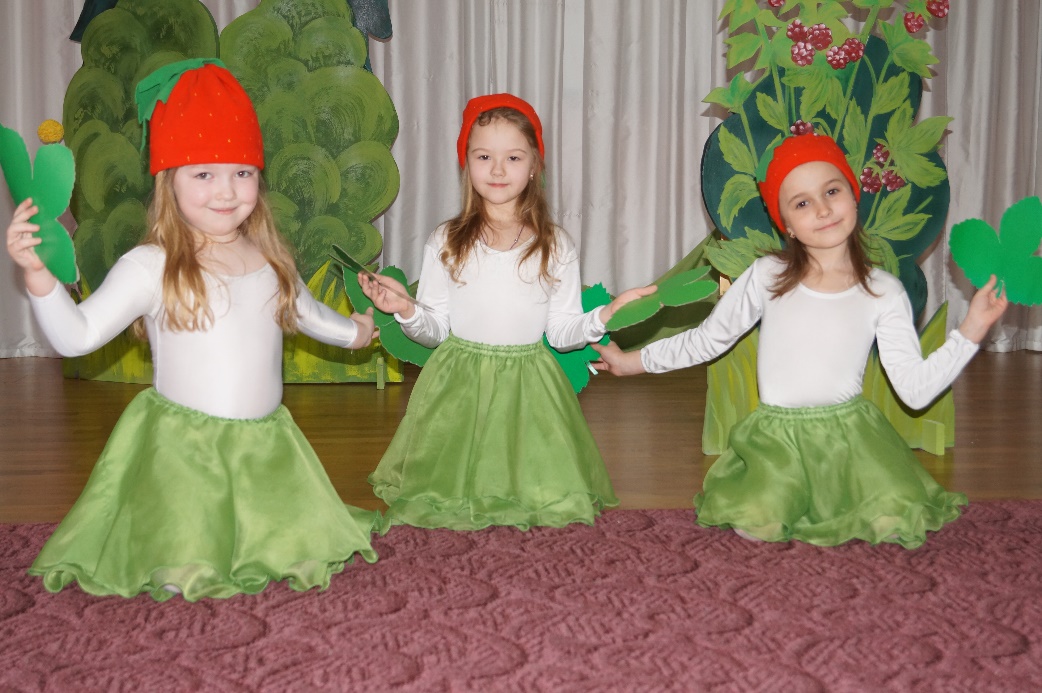 Подружки-хохотушки,                      Любим в прятки поиграть.         Нас попробуй поискать?       2 ягодка:            Тебе мимо не пройти! У тебя мы на пути!Не ленись, не зевай!Ты нагнись – и срывай!3 ягодка:            Мы – Ягодки  -  спелые,Сладкие и смелые!Лишь лентяев мы не любим,Меж листочков их «заблудим».Ягодки (вместе):            Поскорее нас найдиИ в кувшинчик собери!    Ягодки прячутся за кустики.Таня: Вот противные такие!Любят, чтобы их искали.Ой, и  хитрые какие!Хотят, чтоб спину нагибали.Таня капризничает, садится на пенёк и плачет,из-за дерева выходит Старичок-ЛесовичокВедущий (ребенок): Вдруг, откуда – старичок,Старичок – Лесовичок,Вышел на дорожку.             Старичок – ЛесовичокСдвинул шапку на бочок,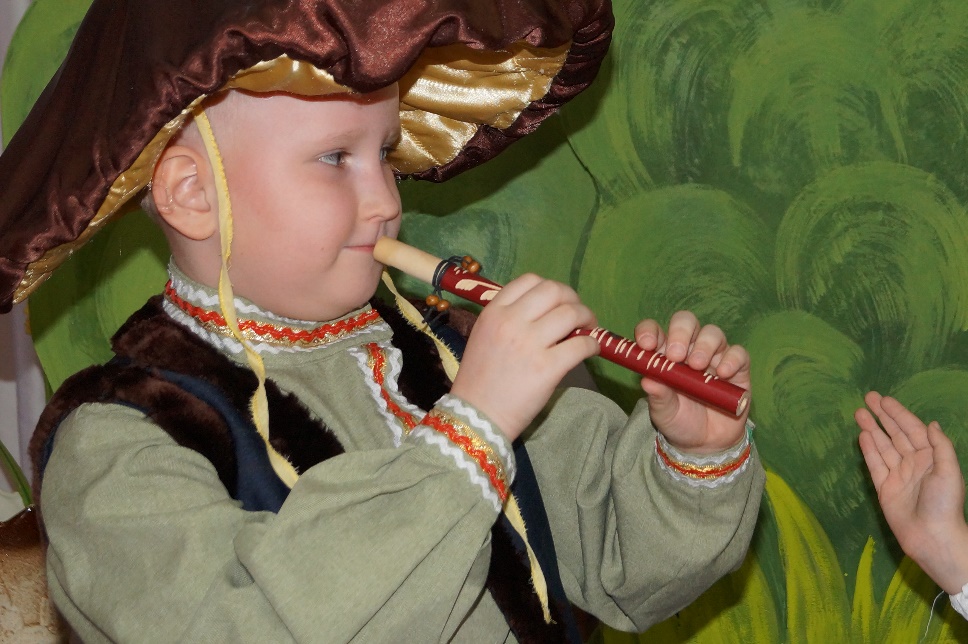 Покачал немножко.   Лесовичок: Здравствуй, девочка!Таня: Здравствуй, дедушка.                     Лесовичок: А я не дедушка.Таня: А кто ты? Лесовичок:  Я – Грибничок - Лесовичок.Я – хозяин здешний.Я в лесу не новичок,Сторож я – известный!Если ты с добром пришла -Улыбкою встречаю.Ну, а если ты со злом –Отсюда прогоняю!Таня: Я в лес по ягоды пришла,Ни одной я не нашла.Скрылись они без следа,Вот беда-то, так беда!Лесовичок: Ну какая ж тут беда?Посмотри-ка ты сюда…  Лесовичок наклоняется, заглядывает под листочки.Таня: Надоело наклоняться,То и дело нагибаться! Помоги мне, Старичок,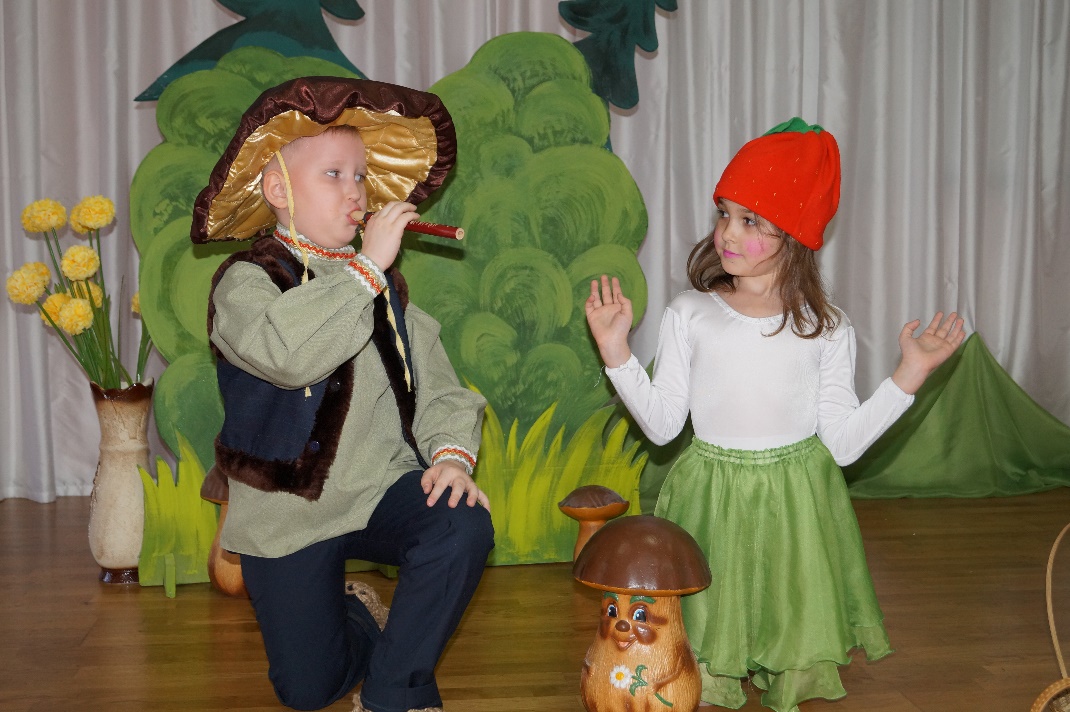 Грибничок - Лесовичок.Как мне ягоды собрать,Чтоб спины не нагибать?Лесовичок: Есть у меня дудочка,Волшебная погудочка.Если в дудку заиграть -Ягоду легко собрать.Звуки разлетаются –Листочки поднимаются.Звуки дудочки слышны –Ягодки в траве видны!Таня:  Дай мне твою дудочку,Дудочку - погудочку!                         Лесовичок: Где же вежливое слово?Иль не слышала такого?Таня: Ой, мне некогда сейчас!Лесовичок: Что же, слушай мой наказ:Тебе дудочку даю,А кувшин взамен беру.Таня:  Ну, спасибо, побегу,Спелых ягод соберу!                                                      Ведущий (ребенок): Таня в дудочку играетИ листочки поднимает.      Таня играет на дудочке, обходя полянку. Листочки поднимаются, появляются ягодки. Таня срывает несколько ягод, ищет, куда их положить, разводит руками.Таня: (кричит, приложив руку ко рту)Старичок - Лесовичок! Ау, ау!Я тебя зову-у, зову-у!     Из-за дерева выходит Лесовичок.Лесовичок: Зачем меня ты позвала?Спелых ягод собрала?Таня: Старичок - Лесовичок,                                                                                      Ягод много, просто – страсть!    Только не во что их класть.Дай кувшинчик мне опять,Чтобы ягоды собрать.                Лесовичок: Я кувшин тебе даю,Дудочку взамен беру.Таня: Ну, спасибо, побегу,Спелых ягод наберу!Таня приходит на полянку, а листочки на кустиках опущены, и ягод не видно.Таня ходит, удивляясь, ищет ягоды, затем снова зовёт Лесовичка.Таня: Старичок - Лесовичок! Ау, ау!Я тебя опять зову!                                               Появляется Лесовичок.Лесовичок:  Зачем опять меня звала?Спелых ягод собрала?Таня: Опять ягод не видать!Дай мне в дудку поиграть!Лесовичок: Тебе дудочку даю.А взамен кувшин беру.Таня: Ну, спасибо, побегу,Спелых ягод наберу.                                                                                Таня прибегает на полянку, а ягод опять не видно.Таня, усталая, вытирая лоб, подходит к Лесовичку.Таня:  Старичок – Лесовичок,Без кувшина и без дудкиНельзя ягоды собрать.Лесовичок: Ишь, какая хитрая! Капризничаешь опять?Не люблю ленивых!               Люблю трудолюбивых!         Больше дудочку не дам!А лениться - просто срам!                                                Старичок-Лесовичок уходит. Таня, пригорюнившись, садится на пенёк.К ней подходят дети с корзинками, полными ягод.1 подружка: Таня, Таня, как дела?Землянику собрала?2 подружка: Ой, в кувшине -  ничего…Ой, как ей не повезло…Таня: Не умею я трудиться,Знаю – это не годится.Кто поможет научиться?Это в жизни пригодится! 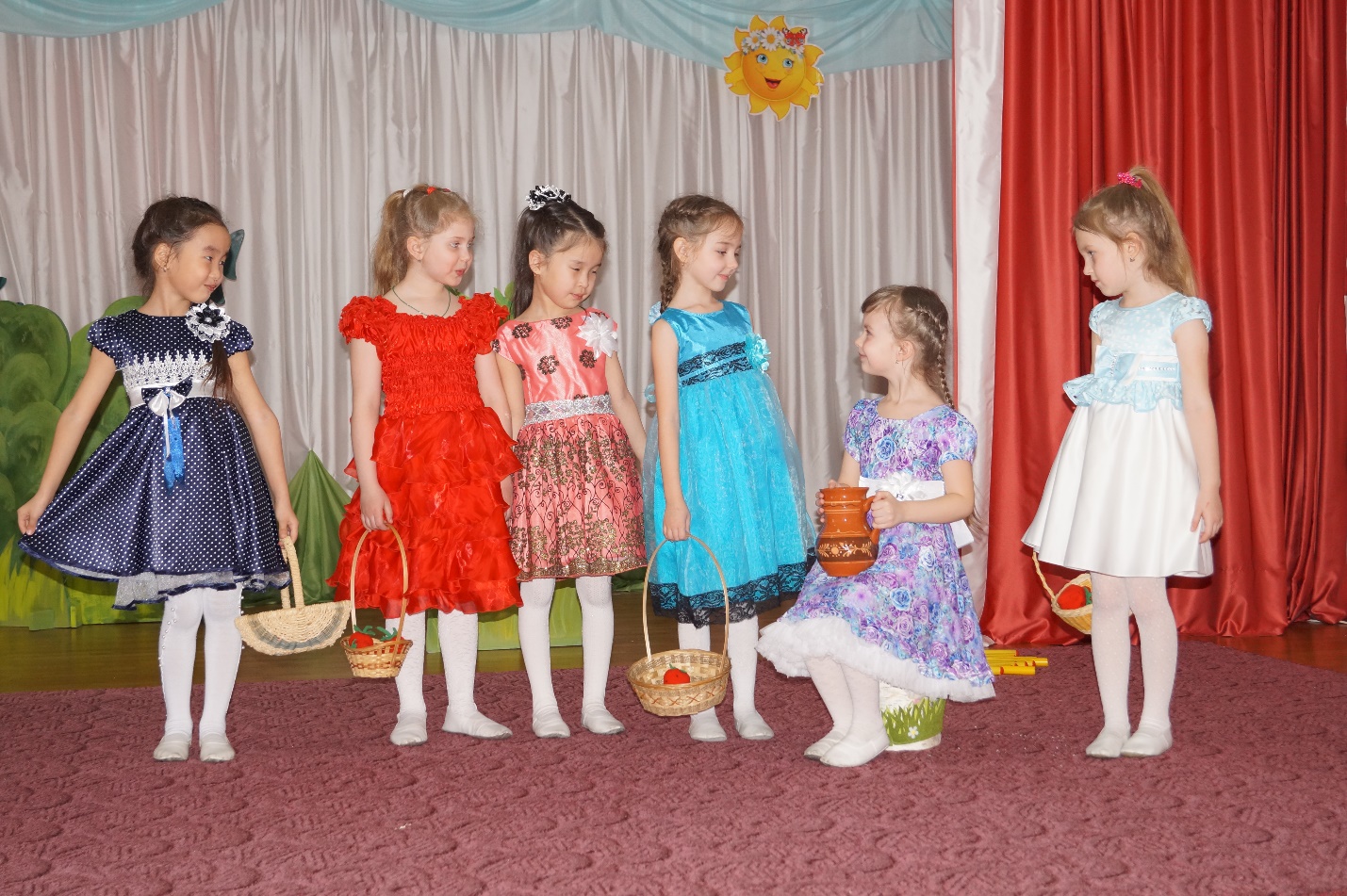 Звучит музыка, в зал входят муравьи.3 подружка: Посмотри, как муравьиСтроят себе дом,Как стараются они,Не страшен холод в нём. 1 Муравей: Муравьи – мои друзья,Ну-ка, веселее!Носим веточки не зря –Дом будет прочнее!2 Муравей: Мы - дружные ребята,Мы трудимся всегда.Наш дом будет – «что надо!Построим - на года!»3 Муравей: Лениться – не годится,Нам некогда скучать.А лучше подружиться,Друг другу помогать!4 Муравей: А чтобы дело спорилось,Нам музыка нужна.С твоею ленью справиться             Поможет нам она!                                               Муравей-командир: Таня, с нами в строй вставайИ трудиться начинай!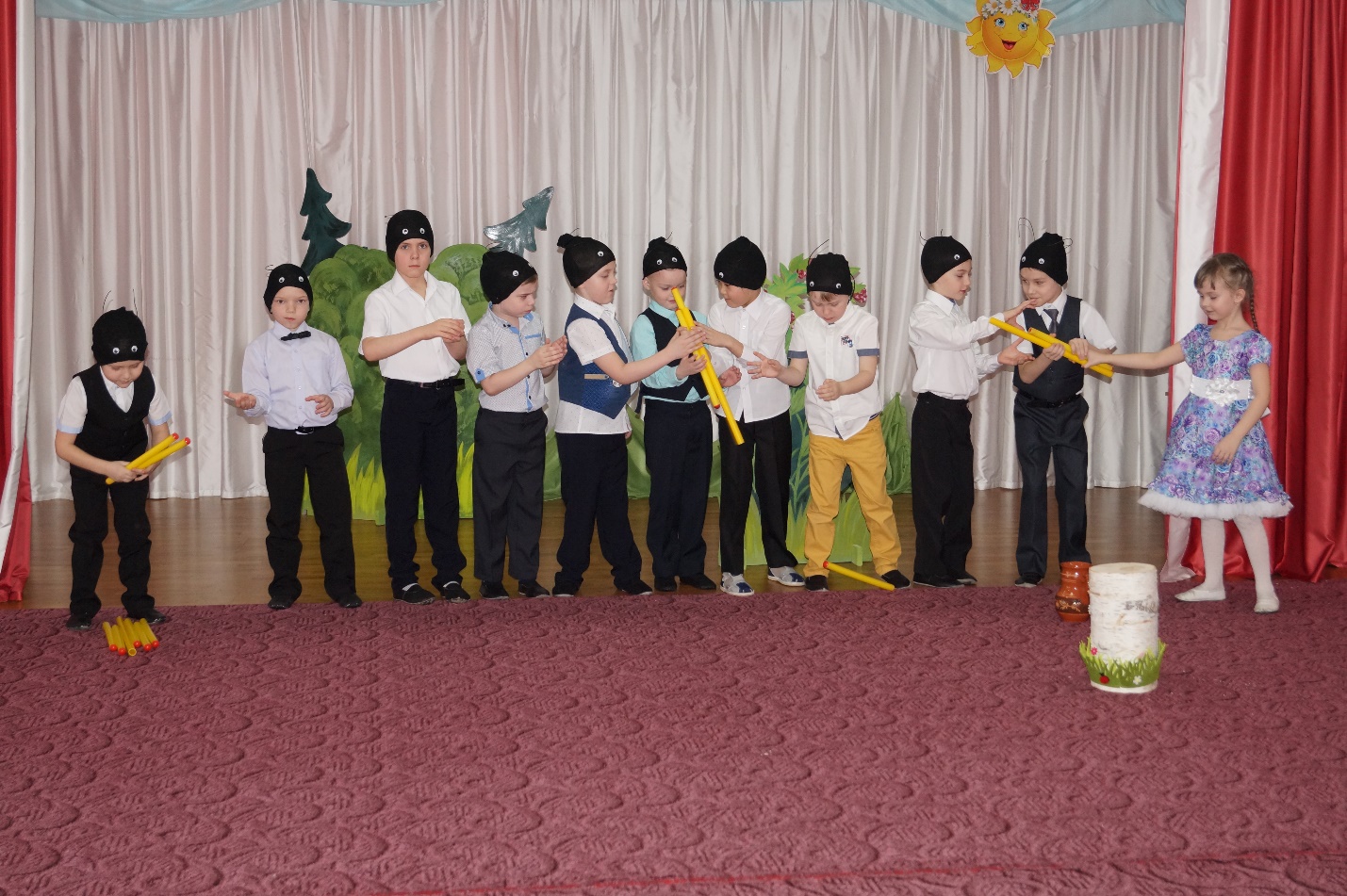 Таня помогает Муравьям построить муравейник.Таня: Спасибо, вам муравьи, за науку.Она прогнала всю мою скуку!                                                         Муравьи уходят колонной, помахивая рукой. Таня машет рукой, прощаясь с Муравьями.Ведущий (ребенок): Землянику Таня не смогла собрать.А в лесу малина стала поспевать.Таня: Побегу к малинкеВот по той тропинке.Ведущий (ребенок): У малины ветки колючие и крепкие.Таня пытается собирать малину, но она ей колет руки, Таня дует на ладони.Таня: Ой, ой, ой, как колко!Ветка, как иголка!Из-за куста с малиной выходит Медведь.Ведущий (ребенок): Вышел из лесу медведь    И как начал реветь…Медведь: Кто по лесу  ходит,Ягод не находит?! …Или ленишься опять?Таня: Нет,..только не знаю, как малину собирать!Колючую и злую,Но вкусную такую!..   Медведь: Чтоб малину собирать,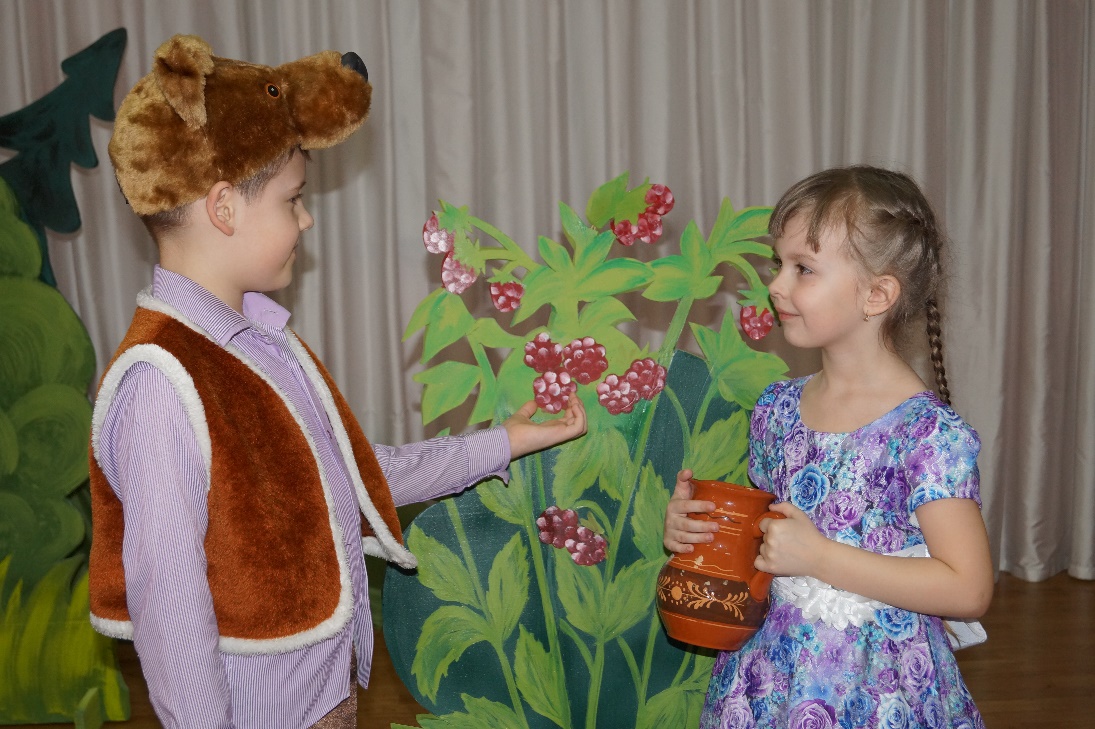 Нужно ветки раздвигать!Опять нужно трудиться,Лениться не годится!Урожай в лесу хорош! Лучше ягод не найдёшь!И малину, земляникуСобирать ты начинай.И за мною веселее Все слова враз повторяй: Одну ягодку беру,На вторую смотрю,Третью примечаю,А четвертая мерещится.Второй раз Таня повторяет слова вместе с Медведем.Таня: Спасибо тебе, Мишка за подсказку!  Медведь: Пригодились нам слова из хорошей сказки.Звучит музыка, Медведь уходит.Проговаривая слова, Таня собирает малину.Ведущий (ребенок): Солнце в небе улыбается.Как Танюша-то старается!И кувшинчик наполняется.Всё у Тани получается!                                Таня ставит полный кувшин в центре полянки и уходит.  На полянку выходят подружки.Подружки: 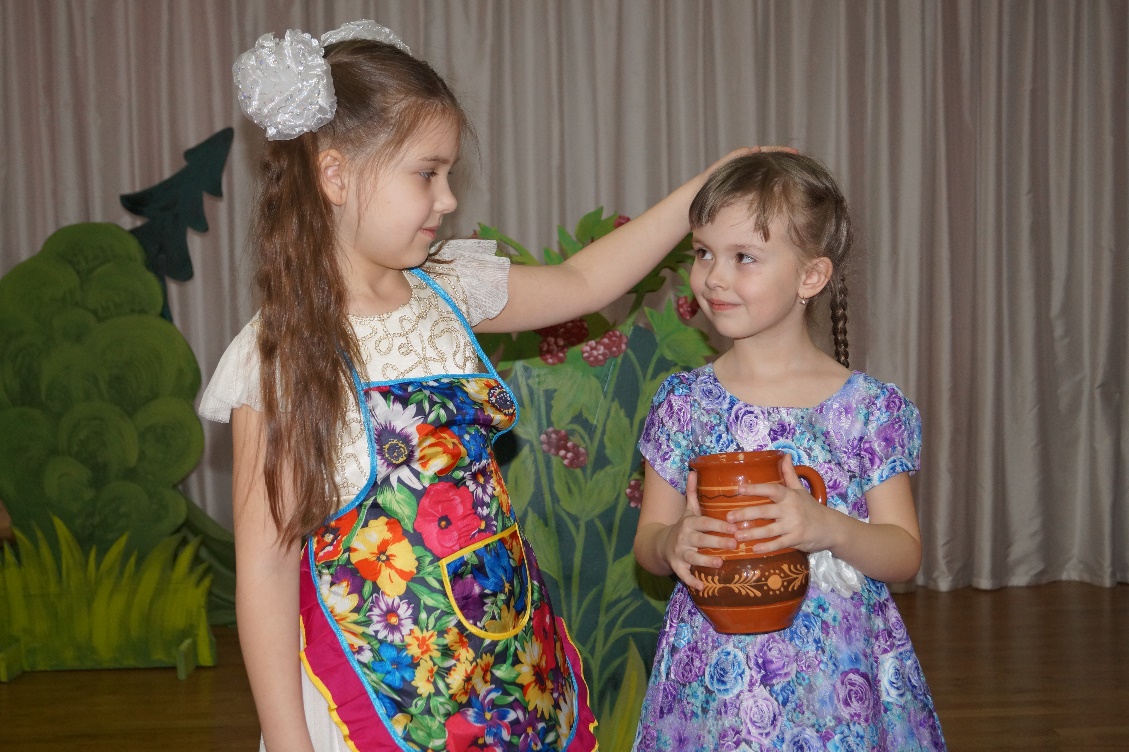 О-о! Сколько ягод у тебя!Таня: Собрала я всё сама,Лень - капризу прогнала,                    Помогли мои друзья…                             Вам очень благодарна я!               Ведущий (ребенок): Ну, что ж, ещё и не то, В сказке случается…А наши дети Уже домой возвращаются…      Ведущий (ребенок): Дома мама Таню благодарит,Ей «спасибо» говорит.Мама: Ай, да умница моя! Ай, да помощница у меня!Таня: Сейчас сказочке Наступил конец,А кто слушал и смотрел её - молодец!Герои и участники кланяются, выходят из зала.